Úlohy počas samoštúdia na dni  25. 05. 2020 – 29. 05. 2020Trieda: 6. APredmet: Anglický jazykVyučujúci: M. TkáčováMilí šiestaci, máme pred sebou nový týždeň, ktorý so sebou prináša aj nové úlohy. Učivo 5. lekcie sme prebrali a je tu čas opakovania. To znamená, že tento týždeň vám nedávam žiadne nové učivo, budete si len precvičovať svoje vedomosti z predchádzajúcich týždňov. Využijeme na to vašu učebnicu a pracovný zošit. Začneme tak, ako minulý týždeň,  a to tým, že vám ukážem  riešenia úloh, ktoré ste mali urobiť. Prajem pekné dni.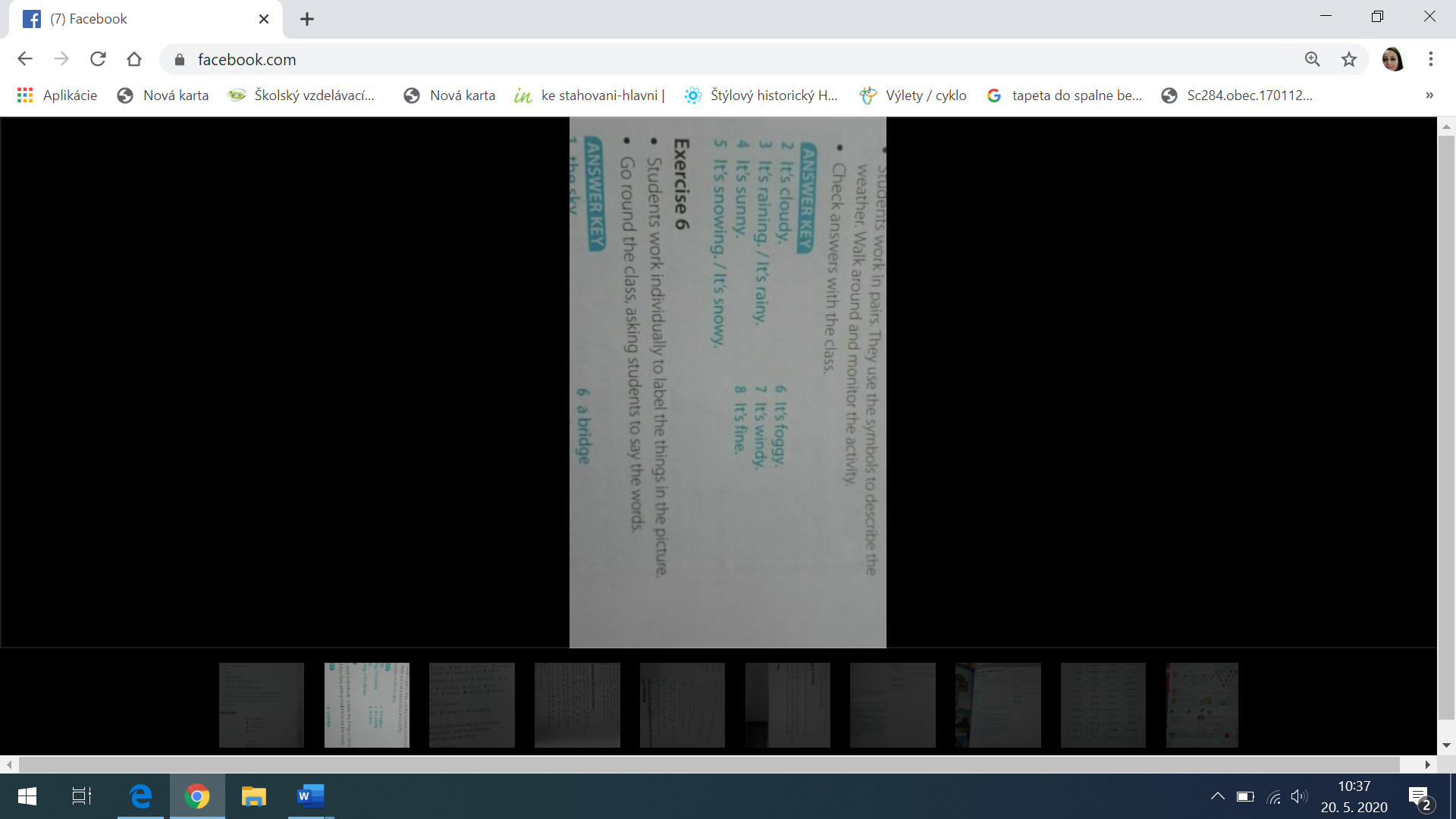 Správne riešenia cvičení:Úloha č. 2 : Skontroluj si cvičenie z učebnice s. 66/5Úloha č. 3 – Skontroluj si cvičenie z PZ: s. 46/1. 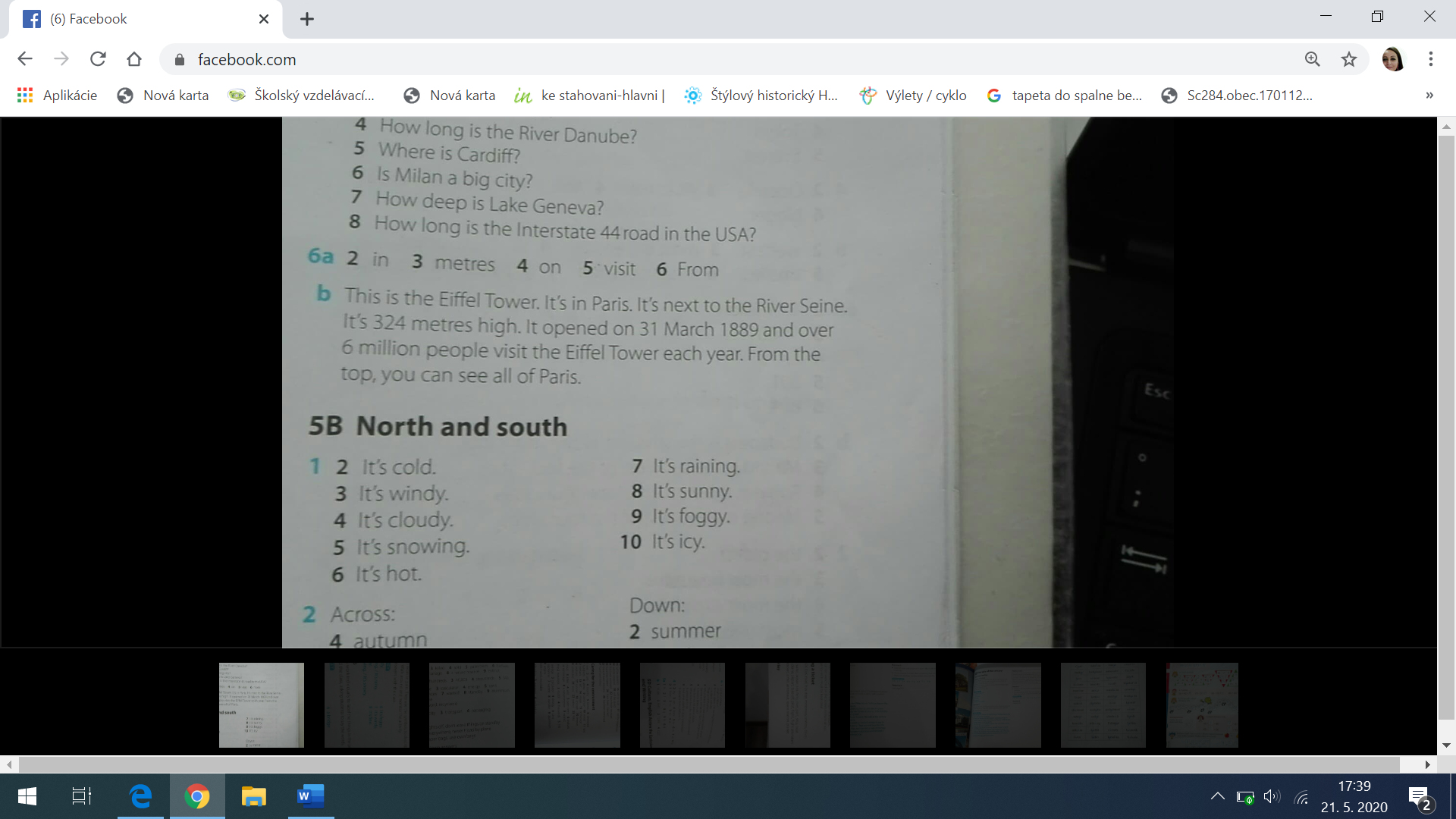 __________________________________________________________________________________________Úloha č. 1 – V učebnici na s. 66 máte  Revision (Opakovanie). Z tejto strany si do zošita vypracujte  cv. 1, 6Úloha č. 2 – Vypracujte si cvičenie z PZ: s. 50/1, 2  a PZ: s. 51/4Úloha č. 3  - V PZ na s. 52/1, 2, 3, 4 máte Progress check, a teda cvičenia určené na opakovanie učiva celej 5. lekcie. Vypracujte si ich a berte to ako malý testík toho, čo ste sa naučili. V 1. úlohe  potrebujete doplniť slovíčka. Pomôže vám učebnica s. 56/1.V 2. úlohe priraďte k fráze správny obrázok. V úlohe č. 3 máte vytvárať vety pomocou as....as. Pomôže vám vzorová veta, ktorá je v 1. riadku. V úlohe č. 4 máte doplniť 2. alebo 3. stupeň prídavného mena, ktoré je v zátvorke. Pri určení, ktorý stupeň tam má byť vám pomôže, ak si vetu preložíte.!!! Vypracované cvičenia, prosím, odfoťte a pošlite mi ich do 29. 05. 2020  prostredníctvom správy v Edupage alebo  mailom na:tkacovamar@gmail.com  !!!    